MOD	ECP/24A4/1القـرار 23 (المراجَع في)النفاذ إلى شبكة الإنترنت وتوفرها في البلدان النامية1
ومبادئ تحديد رسوم التوصيل الدولي بالإنترنتإن المؤتمر العالمي لتنمية الاتصالات ()،إذ يذكِّر)	بالقرار 64 (المراجَع في) لمؤتمر المندوبين المفوضين، بشأن النفاذ على أساس غير تمييزي إلى مرافق الاتصالات/تكنولوجيا المعلومات والاتصالات (ICT) الحديثة وخدماتها وتطبيقاتها، بما في ذلك البحوث التطبيقية ونقل التكنولوجيا، على أساس شروط متفق عليها؛)	بالقرار 101 (المراجَع في) لمؤتمر المندوبين المفوضين، حول الشبكات القائمة على بروتوكول الإنترنت (IP)؛)	بالقرار 69 (المراجَع في) للجمعية العالمية لتقييس الاتصالات (WTSA)، بشأن النفاذ إلى موارد الإنترنت واستعمالها على أساس غير تمييزي، الذي يدعو الدول الأعضاء إلى الامتناع عن اتخاذ أي تدابير من جانب واحد و/أو تمييزية من شأنها أن تعيق نفاذ دولة عضو أخرى إلى مواقع الإنترنت العمومية واستعمال مواردها، تماشياً مع روح المادة 1 من دستور الاتحاد ومبادئ القمة العالمية لمجتمع المعلومات؛)	بأحكام الفقرة 50 من برنامج عمل تونس بشأن مجتمع المعلومات التي تعترف بالشواغل التي تساور الدول النامية بصورة خاصة بشأن ضرورة إيجاد توازن أفضل في الرسوم المفروضة على التوصيل الدولي بالإنترنت من أجل تعزيز النفاذ، وتدعو إلى تطوير استراتيجيات لزيادة التوصيل الدولي بتكلفة معقولة مما ييسر النفاذ الأفضل والمنصف للجميع وذلك بالوسائل الموصوفة في هذه الفقرة وعلى الأخص (البنود أ)، ب)، ج)، د)، ﻫ)، و)، ز)) منها؛)	بالأهداف الأربعة التي حددتها لجنة النطاق العريض المعنية بالتنمية الرقمية لجعل النطاق العريض شاملاً وتعزيز القدرة على تحمل تكاليفه والإقبال عليه، وهذه الأهداف هي: جعل سياسة النطاق العريض شاملة؛ وجعل النطاق العريض ميسور التكلفة؛ وتوصيل المنازل بالنطاق العريض؛ وتوصيل الناس بالإنترنت؛)	بالرأي 1 (جنيف، 2013) للمنتدى العالمي لسياسات الاتصالات/تكنولوجيا المعلومات والاتصالات (WTPF) الذي يفيد بأن ت‍مكين التوصيل البيني للشبكات الدولية والوطنية والإقليمية من خلال نقاط التبادل للإنترنت (IXP) ي‍مكن أن يكون وسيلة فعّالة لتحسين توصيلية الإنترنت الدولية وخفض تكاليفها، مع عدم التنظيم إلا في حالة الضرورة لتعزيز المنافسة، ويدعو الدول الأعضاء وأعضاء القطاع إلى العمل بطريقة تعاونية بهدف تعزيز السياسات العامة الرامية إلى السماح لمشغلي شبكة الإنترنت المحليين والإقليميين والدوليين بالتوصيل البيني من خلال نقاط تبادل الإنترنت،وإذ يلاحظ أ )	أن التوصية ITU-T D.50 بشأن التوصيل الدولي للإنترنت تنص على أن تتخذ الإدارات التدابير الملائمة على الصعيد الوطني لكي تتمكن الأطراف (بما فيها وكالات التشغيل المخولة من جانب الدول الأعضاء) المعنية بتوفير التوصيلات الدولية للإنترنت من التفاوض والاتفاق على ترتيبات تجارية ثنائية أو ترتيبات أخرى تتفق عليها الإدارات، من شأنها إتاحة توصيلات دولية مباشرة للإنترنت تأخذ في الحسبان احتمال الحاجة إلى المعاوضة فيما بينها لقاء قيمة عناصر من قبيل تدفق الحركة وعدد المسارات والتغطية الجغرافية وتكلفة الإرسال الدولي وإمكانية تطبيق مفهوم التأثيرات الخارجية للشبكة، وغير ذلك؛ب)	سرعة نمو خدمات الإنترنت والخدمات الدولية القائمة على بروتوكول الإنترنت؛ج)	أن التوصيل الدولي بالإنترنت لا يزال يخضع لاتفاقات تجارية مبرمة بين الأطراف المعنية؛ وإن كانت هذه الاتفاقات من وجهة نظر مشغلي خدمة الإنترنت في البلدان النامية لم تحقق بعد التوازن المطلوب بين البلدان المتقدمة والبلدان النامية فيما يتعلق بالرسوم؛د )	أن عناصر التكاليف التي يتحملها المشغلون، سواء أكانوا إقليميين أو محليين، يعتمد إلى حد كبير، جزئياً، على نوع التوصيل (عبور أو تبادل للحركة) وتوافر البنية التحتية للتوصيل ولاتصالات المسافات الطويلة وتكاليفها؛ﻫ )	أن تكاليف العبور تشكل عقبة أمام تطوير الإنترنت في البلدان النامية؛و )	أن الرأي 1 (جنيف، 2013) الصادر عن المنتدى العالمي لسياسات الاتصالات يعتبر أن إنشاء نقاط تبادل الإنترنت (IXP) أولوية لمعالجة مسائل التوصيلية وتحسين نوعية الخدمة وخفض تكاليف التوصيلات البينية؛ وأن نقاط تبادل الإنترنت ونقاط تبادل حركة الاتصالات ي‍مكن أن تؤدي دوراً مناسباً في نشر البنية التحتية للإنترنت وبلوغ الأهداف العامة الرامية إلى تحسين الجودة وزيادة توصيلية ومرونة الشبكات وتعزيز المنافسة وخفض تكاليف التوصيل البيني؛ز )	أن النفاذ إلى المعلومات وتبادلها والتوصل إلى المعرفة هي أمور تسهم إسهاماً كبيراً في تعزيز التنمية الاقتصادية والاجتماعية والثقافية مما يساعد البلدان على الوصول إلى الأهداف والمقاصد الإنمائية المتفق عليها دولياً، ويمكن تعزيز هذه العملية بإزالة الحواجز أمام النفاذ إلى المعلومات للجميع بشكل شامل ومنصف ومحتمل التكلفة؛ح)	أن مواصلة التنمية التقنية والاقتصادية تتطلب إجراء دراسات مستمرة في هذا المجال من جانب القطاعات ذات الصلة في الاتحاد، لا سيما وضع أفضل الممارسات لخفض تكاليف توصيلية الإنترنت الدولية (العبور وتبادل الحركة)؛ط)	أن التكاليف والشبكات التي تتسم بالكفاءة تمكن من زيادة حجم الحركة وتحقيق وفورات الحجم والانتقال من توصيلات العبور إلى ترتيبات تبادل الحركة عند الاقتضاء؛ي)	أن الزيادة في تكاليف التوصيل الدولي ستؤدي إلى تأخير النفاذ إلى شبكة الإنترنت وتأخير الاستفادة منها؛ك)	أن الفوارق في تنمية تكنولوجيا المعلومات والاتصالات ما زالت كبيرة بين البلدان إذ تبلغ قيم الرقم القياسي لتنمية تكنولوجيا المعلومات والاتصالات (IDI) في المتوسط في البلدان المتقدمة ضعف ما هي عليه في البلدان النامية،وإذ يعترف أ )	بأن المبادرات التجارية من جانب مقدمي الخدمة يمكن أن تحقق وفورات في تكلفة النفاذ إلى الإنترنت وذلك مثلاً من خلال صياغة محتوى محلي وتحسين أنماط تسيير حركة الإنترنت إلى الحد الأمثل بطريقة تسمح بزيادة نسبة الحركة على خطوط التسيير المحلية؛ب)	بأن إقامة مجتمع معلومات يتطلب ليس فقط نشر بنية تحتية تقنية ملائمة وإنما أيضاً اتخاذ تدابير لتعزيز تيسر المحتوى والتطبيقات والخدمات المحلية في مجموعة من اللغات وبأسعار ميسورة مع توفير النفاذ إلى المحتوى المتاح عن بُعد بغض النظر عن الموقعوإذ يأخذ في الحسبانأن فريق مقرر قد أنشئ من أجل فترة الدراسة الجديدة (2015-2012) في إطار عمل لجنة الدراسات 3 لقطاع تقييس الاتصالات بشأن مبادئ التعريفة والمحاسبة بما في ذلك القضايا الاقتصادية وقضايا السياسات المتصلة بالإنترنت، وذلك لصياغة إضافة للتوصية ITU-T D.50 بهدف تيسير اعتماد تدابير محددة للحد من تكاليف التوصيل الدولي بالإنترنت، لا سيما في البلدان النامية،يقرر أن يدعو الدول الأعضاء1	إلى دعم الأعمال التي يقوم بها قطاع تقييس الاتصالات بالاتحاد في رصد تطبيق التوصية ITU-T D.50، نظراً لأهمية هذه المسألة المتعلقة بتكاليف التوصيل الدولي بالإنترنت في البلدان النامية؛2	إلى إحراز تقدم في تنسيق السياسات الإقليمية من أجل الحد من تكاليف التوصيل الدولي بالإنترنت، من خلال الاتفاق بشأن تدابير محددة من شأنها أن تؤدي إلى تحسين الظروف بالنسبة للبلدان النامية، بما في ذلك إنشاء نقاط تبادل الإنترنت على الصعيد الإقليمي؛3	إلى تهيئة الظروف السياساتية التي تسمح بالمنافسة الفعّالة في سوق النفاذ إلى الشبكات الأساسية الدولية للإنترنت وكذلك في السوق المحلية لخدمات النفاذ إلى الإنترنت بوصفها عاملاً هاماً في تخفيض تكلفة النفاذ إلى الإنترنت على المستعملين ومقدمي الخدمة؛4	تنفيذ برنامج عمل تونس بهذا الشأن وعلى الأخص تنفيذ مضمون الفقرة 50 منه،يؤكد من جديدعلى تصميمه على السعي لاستمرار ضمان تمكُّن كل شخص من الاستفادة من الفرص التي تتيحها تكنولوجيا المعلومات والاتصالات، ويذكر بأن الحكومات، وكذلك القطاع الخاص والمجتمع المدني والأمم المتحدة والمنظمات الدولية الأخرى ينبغي أن تعمل يداً بيد من أجل: تحسين النفاذ إلى البنية التحتية لتكنولوجيا المعلومات والاتصالات وكذلك إلى المعلومات والمعارف، وبناء القدرات وزيادة الثقة والأمن في استعمال تكنولوجيا المعلومات والاتصالات، وتهيئة بيئة تمكينية على جميع المستويات، وتطوير تطبيقات تكنولوجيا المعلومات والاتصالات والتوسع فيها، ورعاية التنوع الثقافي واحترامه، والاعتراف بدور وسائط الإعلام، ومعالجة الأبعاد الأخلاقية في مجتمع المعلومات، وتشجيع التعاون الدولي والإقليمي،يحث الهيئات التنظيميةعلى تعزيز اعتماد التدابير التي تعتبرها مناسبة لتعزيز تحسين الظروف من أجل مقدمي الخدمة بما في ذلك الشركات الصغيرة والمتوسطة لتقديم خدمة الإنترنت والشركات العاملة حالياً في تقديم خدمة النفاذ إلى الشبكة مع التركيز على تخفيض تكاليف التوصيل على النحو المشار إليه أعلاه في الفقرات ج) ود) وو) وط) من القسم وإذ يلاحظ أعلاه،يحث مقدمي الخدمةعلى التفاوض وعقد اتفاقات تجارية ثنائية تمكّن من التوصيل الدولي المباشر بالإنترنت، بما يراعي ما قد يكون هناك من حاجة إلى التعويض فيما بينهم بشأن قيمة العناصر مثل تدفق الحركة وعدد طرق التسيير والتغطية الجغرافية وتكاليف الإرسال الدولي،يكلف مدير مكتب تنمية الاتصالات بالاتحاد1	بتنظيم الأنشطة وتنسيقها، التي تعزز تبادل المعلومات بين الهيئات التنظيمية بشأن العلاقة بين ترتيبات تحديد رسوم التوصيل الدولي بالإنترنت، والقدرة على تحمل تكاليف تطوير البنية الأساسية الدولية للإنترنت في البلدان النامية وأقل البلدان نمواً، عبر التعاون مع قطاع التقييس في هذا الشأن من خلال المسائل الدراسية ذات العلاقة مع إعطاء الأفضلية اللازمة لذلك عند العمل في إطار نشاط البرنامج المعني؛2	بإجراء دراسات بشأن هيكل تكاليف التوصيل الدولي بالإنترنت في البلدان النامية مع التركيز على آثار أسلوب التوصيل (عبور وتبادل للحركة) والتوصيل الآمن عبر الحدود وتوفير البنية التحتية المادية للتوصيل ولاتصالات المسافات الطويلة وتكاليفها؛3	بتنسيق الإجراءات الرامية إلى توفير التدريب والمساعدة التقنية لتشجيع وتعزيز إنشاء وتطوير البنية التحتية للتوصيل البيني على الصعيد الإقليمي لكي تكون بمثابة منصة لتبادل حركة الإنترنت بين البلدان النامية.الأسباب:	تحديث القرار، خاصة لأخذ القرارين 70/1 و70/125 للجمعية العامة للأمم المتحدة في الاعتبار.___________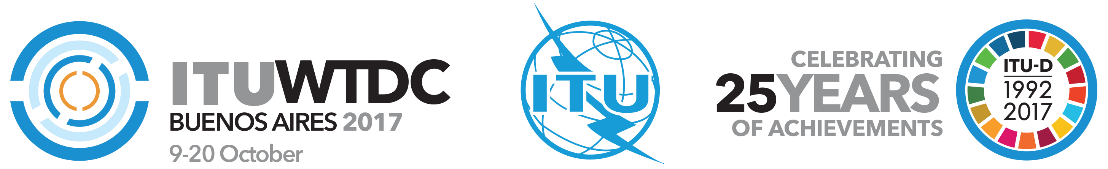 المؤتمر العالمي لتنمية الاتصالات
لعام 2017 (WTDC-17)بوينس آيرس، الأرجنتين، 20-9 أكتوبر 2017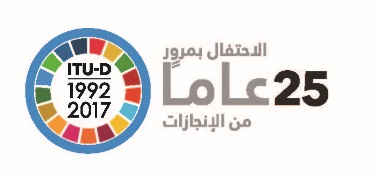 الجلسة العامةالجلسة العامةالإضافة 4
للوثيقة ًWTDC-17/24-A22 أغسطس 2017الأصل: بالإنكليزيةالدول الأعضاء في المؤتمر الأوروبي لإدارات البريد والاتصالاتالدول الأعضاء في المؤتمر الأوروبي لإدارات البريد والاتصالاتالدول الأعضاء في المؤتمر الأوروبي لإدارات البريد والاتصالاتمقترحات بشأن أعمال المؤتمرمقترحات بشأن أعمال المؤتمرمقترحات بشأن أعمال المؤتمرمجال الأولوية:قرارات وتوصياتملخص:مقترح لإدخال تغييرات على القرار 23 بشأن النفاذ إلى شبكة الإنترنت وتوفرها في البلدان النامية ومبادئ تحديد رسوم التوصيل الدولي بالإنترنت. ويشمل أيضاً إشارة إضافية إلى أن للتعليم وبناء القدرات دور حاسم في تعزيز النفاذ إلى الإنترنت في البلدان النامية وفي إنشاء مجتمع للمعلومات.النتائج المنشودة:المؤتمر العالمي لتنمية الاتصالات لعام 2017 مدعو إلى النظر في المقترح المرفق والموافقة عليه.المراجع:مقترح لإدخال تغييرات على القرار 23.مجال الأولوية:قرارات وتوصياتملخص:مقترح لإدخال تغييرات على القرار 23 بشأن النفاذ إلى شبكة الإنترنت وتوفرها في البلدان النامية ومبادئ تحديد رسوم التوصيل الدولي بالإنترنت. ويشمل أيضاً إشارة إضافية إلى أن للتعليم وبناء القدرات دور حاسم في تعزيز النفاذ إلى الإنترنت في البلدان النامية وفي إنشاء مجتمع للمعلومات.النتائج المنشودة:المؤتمر العالمي لتنمية الاتصالات لعام 2017 مدعو إلى النظر في المقترح المرفق والموافقة عليه.المراجع:مقترح لإدخال تغييرات على القرار 23.مجال الأولوية:قرارات وتوصياتملخص:مقترح لإدخال تغييرات على القرار 23 بشأن النفاذ إلى شبكة الإنترنت وتوفرها في البلدان النامية ومبادئ تحديد رسوم التوصيل الدولي بالإنترنت. ويشمل أيضاً إشارة إضافية إلى أن للتعليم وبناء القدرات دور حاسم في تعزيز النفاذ إلى الإنترنت في البلدان النامية وفي إنشاء مجتمع للمعلومات.النتائج المنشودة:المؤتمر العالمي لتنمية الاتصالات لعام 2017 مدعو إلى النظر في المقترح المرفق والموافقة عليه.المراجع:مقترح لإدخال تغييرات على القرار 23.